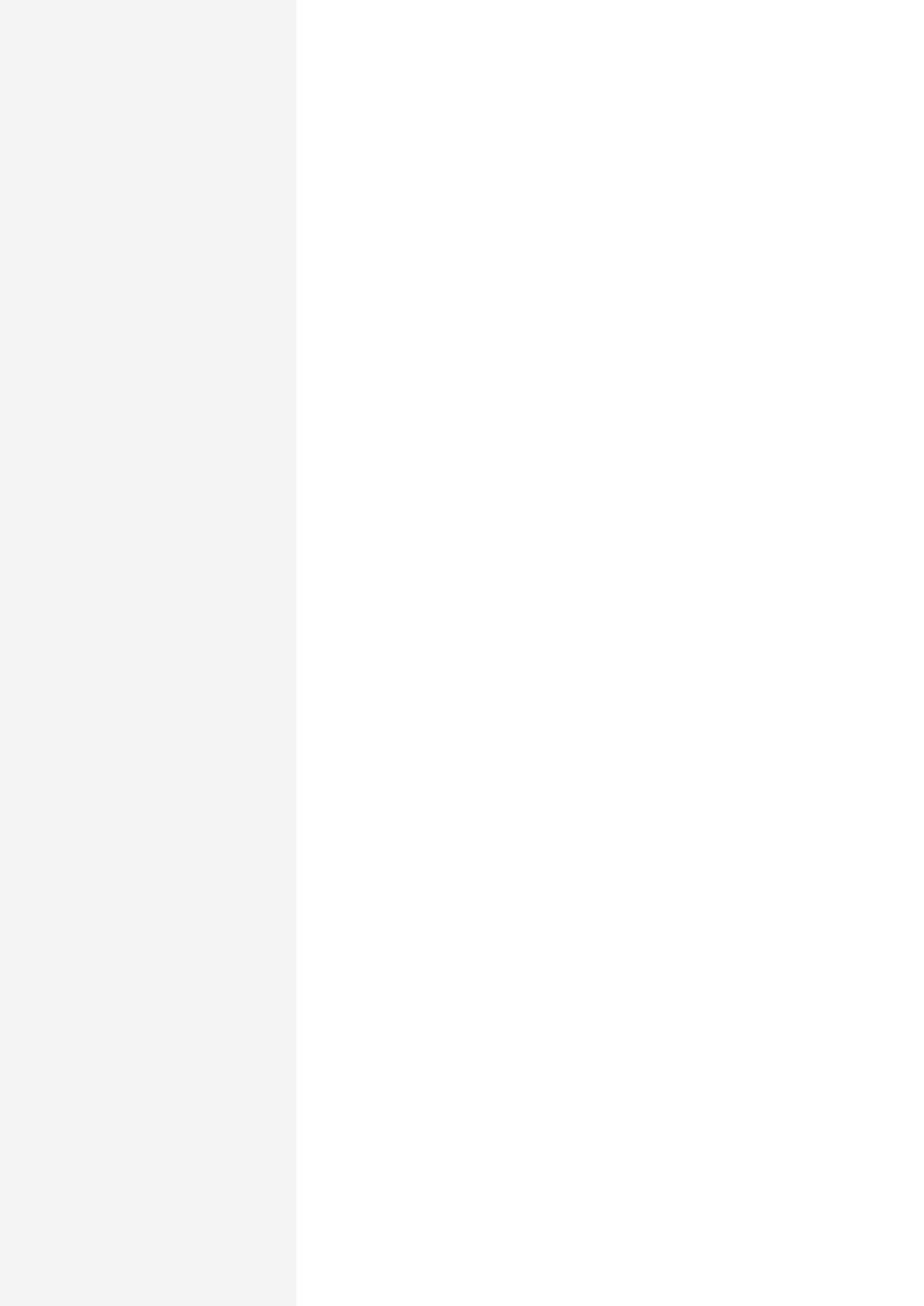 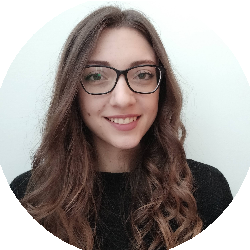 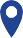 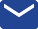 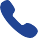 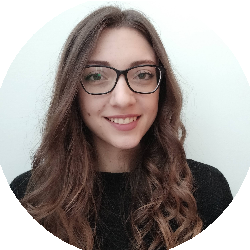 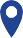 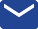 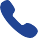 Iscritta all’Ordine TSRM PSTRP di Modena e Reggio Emilia: n° 204ESPERIENZA LAVORATIVA05/2020 – ATTUALE – Carpi (MO)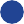 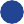 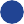 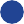 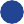 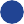 Logopedista in regime di libera professionePresso lo Studio di Psicologia clinica "Anna Valentini"Svolgo attività di prevenzione, valutazione e trattamento logopedico di pazienti in età evolutiva.Principali aree di intervento:disturbi del linguaggio in età evolutivadisturbi degli apprendimentideglutizione atipica e squilibrio oro-faccialebalbuziedisfonie infantili                                                                 01/2021 – 02/2021Laboratorio di propedeutica vocale e prevenzione delle disfonie infantili rivolto a insegnanti ed educatori delle Scuole dell'Infanzia di Carpi04/2021 – 06/2021Laboratorio nella scuola dell’infanzia “Pascoli” nell’ambito del progetto FOCUS 06- Azione 4 Disabilità multiple complesse09/2019 – 05/2020 – Carpi (MO)Esperienza professionalizzante di tirocinio volontarioPresso lo Studio di Psicologia clinica "Anna Valentini"06/2018 – 07/2018 – Fontanellato (PR)Esperienza di tirocinio volontarioPresso il Centro Cardinal FerrariEsperienza di partecipazione attiva nel trattamento riabilitativo di gravi cerebrolesioni acquisite in età adulta ed evolutiva con esiti di gravi traumi cranioencefalici, paralisi cerebrali ed altre gravi disabilità.2015 – 2018Esperienze di tirocinio formativoAttività di tirocinio svolto presso i servizi presenti sul territorio di Modena e Reggio Emilia:Servizio di NPIA - Brescello distretto di GuastallaCentro Autismo - AUSL Reggio EmiliaReparto di riabilitazione intensiva - ospedale San Sebastiano di CorreggioServizio di Neurologia dipartimento di Riabilitazione estensiva - ospedale di Montecchio EmiliaServizio di audiologia - Azienda Ospedaliera Santa Maria Nuova Reggio EmiliaServizio di audiologia e logopedia - ospedale Ramazzini di CarpiServizio di audiologia - Azienda Policlinico di ModenaServizio di Neuropsicologia - Azienda Ospedaliera Santa Maria Nuova Reggio EmiliaServizio di foniatria e logopedia - Azienda Policlinico di ModenaServizio di NPIA - Sant'Ilario distretto di Montecchio EmiliaServizio di NPIA - GuastallaScuola comunale d'Infanzia "La Villetta" - Reggio EmiliaAsilo Nido " Panda" - Reggio EmiliaCentro diurno "Busetti" - Reggio EmiliaISTRUZIONE E FORMAZIONE04/2019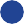 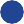 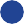 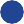 Laurea in logopediaPresso l'Università degli Studi di Modena e Reggio EmiliaTitolo della tesi: " Intervista sulle biografie linguistiche. Indici di rischio per Disturbo Specifico di Apprendimento nei bambini bilingui: analisi di un’esperienza”Relatore: Dott.ssa Elisabetta Genovese 110/110 e lode2016 – ATTUALECorsi di formazione e seminariLa clinica della Motricità Orofacciale: come lavora l’esperto. Conoscenze teorico-pratiche per la valutazione, la diagnosi e l’intervento miofunzionale orofacciale, anche in collaborazione con team multidisciplinare – Dott.ssa Claudia FerreiraStrumenti Compensativi e Misure Dispensative per i DSA. Ed. online - Dott.ssa Monica Bertelli, Dott. Luca GrandiPotenziare e intervenire sulla letto-scrittura: presa in carico e soluzioni digitali. Ed. online - Dott.ssa Monica Bertelli, Dott.ssa Giovanna CialdiniIl Training Logo Integrato in età prescolare - funzioni esecutivo attentive, linguaggio e integrazioni motorie- Dott.ssa Grazia Maria Santoro"Consensus Conference sul Disturbo Primario di Linguaggio (DPL), presentazione e discussione dei risultati"- UOSD Disturbi del Neurosviluppo - Centro Regionale Disabilità Linguistiche e Cognitive - AUSL di BolognaXXVIII Congresso Nazionale A.I.R.I.P.A. " I disturbi dell'apprendimento"Seminario " La voce cantata" - Dott. Franco FussiCorso di aggiornamento teorico prativo "Tecniche di riabilitazione della deglutizione"- Dott. Bruno Fattori, Dott. Antonio Amitrano52° Congresso Nazionale della Società Italiana di Foniatria e Logopedia "Presbifagia e Presbifonia"Corso "approccio clinico alle disabilità sensoriali uditive" - Dott.ssa Elisabetta Genovese, Dott. Antonio SchindlerSeminario "La riabilitazione del facciale" - Prof.ssa Peggy GatignolSeminario di aggiornamento " i disturbi dello spettro autistico"- Dott. Giacomo VivantiSeminario "La balbuzie" - Dott. Andre Di Somma, Dott. Vincenzo Di MauroSeminario "L'equilibrio oro-facciale" - Dott. Gianpaolo MignardiSeminario "Afasie Degenerative e Dislessia Evolutiva" - Prof.ssa Maria Luisa Gorno TempiniCorso "La paralisi del facciale. Diagnosi, terapia, riabilitazione" - Prof.ssa Peggy Gatignol5° Corso teorico-pratico "Il Metodo Propriocettivo Elastico nella terapia vocale" - Dott. Alfonso BorraganIV Congresso GERO "La multidisciplinarità in otorinolaringoiatria"2016 – ATTUALEAltre esperienzeSupporto domiciliare a ragazzi con DSA e con difficoltà scolastiche nello svolgimento dei compiti.